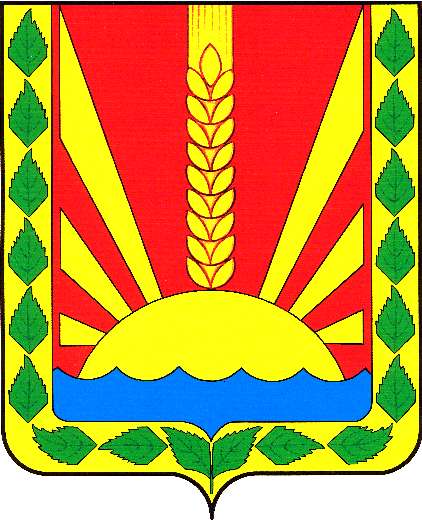 	Информационный  вестник Собрания представителей сельского поселения Шентала муниципального района Шенталинский  Самарской областиОФИЦИАЛЬНОЕ ОПУБЛИКОВАНИЕ      Собрание представителей сельского поселения Шентала муниципального района Шенталинский Самарской области_________________________ст. Шентала, ул. Вокзальная, 20тел. (8-84652) 2-16-57, тел/факс 2-19-57 e-mail:aspshentala@yandex.ruРЕШЕНИЕ №161от 31 июля 2020 годаО внесении изменений в Правила благоустройства территории сельского поселения Шентала муниципального района ШенталинскийСамарской областиВ целях приведения Правил благоустройства территории сельского поселения Шентала муниципального района Шенталинский Самарской области, утвержденных решением Собрания представителей сельского поселения Шентала муниципального района Шенталинский Самарской области от 19 декабря 2019 года №142, в соответствие с Постановлением Главного государственного санитарного врача Российской Федерации от 5 декабря 2019 года № 20 «Об утверждении санитарно-эпидемиологических правил и норм СанПиН 2.1.7.3550-19 «Санитарно-эпидемиологические требования к содержанию территорий муниципальных образований» (зарегистрировано в Минюсте Российской Федерации 25 декабря 2019 года), Законом Самарской области от 18 декабря 2019 года № 138-ГД «О внесении изменений в статьи 3 и 6 Закона Самарской области «О порядке определения границ прилегающих территорий для целей благоустройства в Самарской области», Законом Самарской области от 14 января 2020 года № 5-ГД «О внесении изменений в статью 3.2 Закона Самарской области «О градостроительной деятельности на территории Самарской области» и статьи 1.3 и 4.2 Закона Самарской области «Об административных правонарушениях на территории Самарской области», Законом Самарской области от 3 марта 2020 года № 24-ГД «О внесении изменения в статью 3.2 Закона Самарской области «О градостроительной деятельности на территории Самарской области»,руководствуясь Уставом сельского поселения Шентала муниципального района Шенталинский Самарской области, Собрание представителей сельского поселения Шентала муниципального района Шенталинский Самарской областиРЕШИЛО:1. Внести в Правила благоустройства территории сельского поселения Шентала муниципального района Шенталинский Самарской области, утвержденные решением Собрания представителей сельского поселения Шентала муниципального района Шенталинский Самарской области 
от 19 декабря 2019 года № 142 (далее – Правила), следующие изменения:1.1. в абзаце втором подпункта 1.3.7 пункта 1.3 слова «и дачных» исключить;1.2. абзац первый подпункта 2 пункта 3.1 после слов «муниципальных образований» дополнить словами «(при условии соблюдения требований законодательства о защите персональных данных)»;1.3. в подпункте 3.4.1 пункта 3.4:в абзаце пятом слова «границы которого сформированы» заменить словами «который образован»;в абзаце шестом слова «границы которого не сформированы» заменить словами «который не образован»;1.4. подпункт 5 пункта 4.13 дополнить словами «, но не реже 1 раза в день»;1.5. пункт 4.14 дополнить абзацем следующего содержания:«- размещать транспортные средства, создавая препятствия проведению работ по ручной или механизированной уборке территории, по очистке кровель зданий от снега, наледи и (или) удалению сосулек, а также деятельности специализированной организации по сбору и вывозу (транспортировке) с помощью транспортных средств твёрдых коммунальных отходов из мест, предназначенных для их накопления (временного складирования) в контейнерах, мусоросборниках или на специально отведённых площадках.»;1.6. пункт 4.17 изложить в следующей редакции:«4.17. В населенных пунктах при отсутствии централизованной системы водоотведения для отдельных зданий и (или) групп зданий допускается отведение жидких бытовых отходов (далее —  ЖБО) в локальные очистные сооружения и (или) биологические очистные станции, либо организация накопления ЖБО в подземные водонепроницаемые сооружения (далее — выгребы) с их последующим транспортированием транспортным средством в централизованные системы водоотведения или иные сооружения, предназначенные для приема или очистки сточных вод.4.17.1. Органы местного самоуправления поселения, граждане, индивидуальные предприниматели и юридические лица, деятельность которых связана с содержанием, обслуживанием территории поселения, а также с обращением отходов на территории поселения (далее — хозяйствующие субъекты) должны обеспечивать ремонт, содержание и эксплуатацию объектов накопления ЖБО, в том числе вывоз ЖБО.4.17.2. Выгреб для канализационных стоков должен быть глубиной не более 3 м и оборудован люком с крышкой. Крышка люка выгреба должна быть закрыта и защищена от доступа посторонних лиц. Объем выгребов определяется с учетом количества образующихся сточных вод.4.17.3. Расстояние от выгребов до жилых домов, территорий дошкольных образовательных организаций, общеобразовательных организаций, детских и спортивных площадок, мест массового отдыха населения, организаций общественного питания, медицинских организаций, объектов социального обслуживания должно составлять не менее 20 м.4.17.4. Собираемые и накапливаемые в водонепроницаемых емкостях ЖБО посредством транспортных средств, специально оборудованных для вакуумного забора, слива и транспортирования ЖБО, должны транспортироваться и размещаться на объектах, предназначенных для приема или очистки сточных вод, с учетом требований законодательства в сфере обеспечения санитарно-эпидемиологического благополучия населения и водоснабжения и водоотведения.Не допускается вывоз ЖБО в места, не предназначенные для слива отходов.4.17.5. Выгребы для накопления ЖБО устанавливаются в виде помойниц и дворовых уборных.Помойницы должны иметь подземную водонепроницаемую емкостную часть глубиной не более 3 м и наземную часть с крышкой и решеткой для отделения твердых фракций. В целях очистки решетки передняя стенка помойницы должна быть съемной или открывающейся.Дворовые уборные должны иметь надземную водонепроницаемую часть и водонепроницаемый выгреб, выполненный из водонепроницаемых материалов, глубиной не более 3 м. При наличии нескольких дворовых уборных выгреб допускается объединять. Дворовые уборные и выгребы должны быть удалены от детских и спортивных площадок, территорий дошкольных образовательных организаций, общеобразовательных организаций и мест массового отдыха населения. Расстояние от них до дворовых уборных и помойниц должно составлять не менее 20 м и не более 100 м. Расстояние от дворовых уборных и помойниц до жилых домов в районах, не обеспеченных централизованной канализацией, должно составлять не менее 10 м.4.17.6. Не допускается наполнение выгреба выше, чем 0,35 м от поверхности земли. Выгреб следует очищать не реже 1 раза в 6 месяцев.4.17.7. В условиях отсутствия централизованного водоснабжения дворовые уборные должны быть удалены от колодцев, родников, предназначенных для общественного пользования, на расстояние не менее 50 м.4.17.8. Наземная часть помойниц и дворовых уборных должна быть непроницаемой для грызунов и насекомых. Хозяйствующие субъекты обязаны обеспечить проведение дезинфекции дворовых уборных и выгребов. Дезинфекция дворовых уборных и выгребов осуществляется в соответствии с санитарно-эпидемиологическими правилами СП 3.5.1378-03 «Санитарно-эпидемиологические требования к организации и осуществлению дезинфекционной деятельности».»;1.7. пункт 5.5 изложить в следующей редакции:«5.5. Не допускается размещение снега и льда, загрязненного противогололедными материалами и реагентами, на площади зеленых насаждений, детских и спортивных площадках и в местах массового отдыха населения.»;1.8. пункт 5.13 изложить в следующей редакции:«5.13. Складирование собранного снега допускается осуществлять на специально отведенные площадки с водонепроницаемым покрытием и обвалованные сплошным земляным валом или вывозить снег на снегоплавильные установки. Размещение и функционирование снегоплавильных установок должно соответствовать требованиям законодательства в сфере обеспечения санитарно-эпидемиологического благополучия населения.Адреса и границы площадок, предназначенных для складирования снега, определяет Администрация поселения.Не допускается размещение мест складирования снега в первом и втором поясах зон санитарной охраны источников хозяйственно-питьевого водоснабжения, сброс снега на поверхность ледяного покрова водоемов и водосборную территорию, а также в радиусе 50 м от источников нецентрализованного водоснабжения.»;1.9. абзац второй пункта 6.1 дополнить словами «, но не реже 1 раза в день»;1.10. пункт 7.1 изложить в следующей редакции:«7.1. Собственники и (или) иные законные владельцы зданий, строений, сооружений либо уполномоченные лица обязаны содержать их фасады в чистоте и порядке, отвечающим требованиям сводов правил, национальных стандартов, отраслевых норм и настоящих Правил.Окрашенные поверхности фасадов зданий, строений, сооружений должны быть ровными, без пятен и поврежденных мест.Входные двери зданий, строений, сооружений, экраны балконов и лоджий, водосточные трубы, малые архитектурные формы должны быть покрашены, содержаться в чистоте и в исправном техническом состоянии.Витрины, вывески, объекты наружной рекламы зданий, строений, сооружений должны содержаться в чистоте и в исправном техническом состоянии.Окна зданий, строений, сооружений вне зависимости от назначения (торговые, административные, производственные, жилые и тому подобное) должны быть остеклены, рамы оконных проемов окрашены.Собственники и (или) иные законные владельцы нежилых зданий, строений, сооружений либо уполномоченные лица обязаны 1 раз в неделю очищать фасады нежилых зданий, строений, сооружений от надписей, рисунков.Собственники и (или) иные законные владельцы жилых зданий, в том числе индивидуальных жилых домов, либо уполномоченные лица осуществляют очистку фасадов жилых зданий от надписей, рисунков по мере их появления.»;1.11. пункт 7.3 дополнить абзацем следующего содержания:«Домовые знаки на зданиях, сооружениях должны содержаться в исправном состоянии.»;1.12. пункт 7.5 после слова «сооружений» дополнить словом, «строений»;1.13. абзацы пятнадцатый и семнадцатый пункта 7.15 признать утратившими силу;1.14. абзац четвертый пункта 8.4 после слова «дорожных» дополнить словами «и иных искусственных»;1.15. главу 10 изложить в следующей редакции:«Глава 10. Охрана и содержание зелёных насаждений10.1. Удаление (снос) деревьев и кустарников на территории поселения осуществляется при условии получения заинтересованными лицами порубочного билета, выдаваемого уполномоченным органом в соответствии с частью 3 статьи 3.2 Закона Самарской области от 12 июля 2006 года № 90-ГД «О градостроительной деятельности на территории Самарской области», Порядком предоставления порубочного билета и (или) разрешения на пересадку деревьев и кустарников, утвержденным приказом министерства строительства Самарской области от 12 апреля 2019 года № 56-п, настоящими Правилами и иными муниципальными правовыми актами поселения, для строительства (реконструкции) объекта капитального строительства либо для целей, не связанных со строительством (реконструкцией) объектов капитального строительства, в том числе в целях:1) удаления аварийных, больных деревьев и кустарников;2) обеспечения санитарно-эпидемиологических требований к освещённости и инсоляции жилых и иных помещений, зданий;3) организации парковок (парковочных мест);4) проведения работ по ремонту и реконструкции в охранной зоне сетей инженерно-технического обеспечения (в том числе сооружений и устройств, обеспечивающих их эксплуатацию), не связанных с расширением существующих сетей, а также работ по содержанию автомобильных дорог и сетей инженерно-технического обеспечения в их охранных зонах;5) предотвращения угрозы разрушения корневой системой деревьев и кустарников фундаментов зданий, строений, сооружений, асфальтового покрытия тротуаров и проезжей части.Органом местного самоуправления, уполномоченным на предоставление порубочного билета, является Администрация поселения.10.2. Процедура предоставления порубочного билета осуществляется на землях или земельных участках, находящихся в государственной или муниципальной собственности, за исключением земельных участков, предоставленных для строительства объектов индивидуального жилищного строительства, а также земельных участков, предоставленных для ведения личного подсобного хозяйства, садоводства, огородничества.Процедура предоставления порубочного билета осуществляется на территории поселения Самарской области в случае удаления (сноса) деревьев и кустарников в целях их уничтожения, повреждения или выкапывания, влекущего прекращение их роста, гибель или утрату.10.3. Процедура предоставления порубочного билета осуществляется до удаления деревьев и кустарников, за исключением случая, предусмотренного подпунктом 1 пункта 10.1 настоящих Правил. В случае, предусмотренном подпунктом 1 пункта 10.1 настоящих Правил, предоставление порубочного билета может осуществляться после удаления деревьев и кустарников.10.4. Удаление (снос) деревьев и кустарников осуществляется в срок, установленный в порубочном билете.»;1.16. главу 12 изложить в следующей редакции:«Глава 12. Мероприятия по выявлению карантинных, ядовитых и сорных растений, борьбе с ними, локализации, ликвидации их очагов12.1. Мероприятия по выявлению карантинных и ядовитых растений, борьбе с ними, локализации, ликвидации их очагов осуществляются:- физическими, юридическими лицами, индивидуальными предпринимателями на земельных участках, находящихся в их собственности, аренде, либо на ином праве, осуществляющими владение, пользование, а также на территориях, прилегающих к указанным участкам;- собственниками помещений в многоквартирном доме (за исключением собственников и (или) иных законных владельцев помещений в многоквартирных домах, земельные участки под которыми не образованы или образованы по границам таких домов) либо лицом, ими уполномоченным, на прилегающих к многоквартирным домам территориях;- уполномоченным органом на озелененных территориях общего пользования, в границах дорог общего пользования местного значения поселения, сведения о которых внесены в реестр муниципального имущества поселения;- уполномоченным органом на территориях, не указанных в настоящем пункте и не закрепленных для содержания и благоустройства за физическими, юридическими лицами, индивидуальными предпринимателями.Мероприятия по выявлению сорных растений и борьбе с ними осуществляют лица, указанные в абзацах втором — пятом настоящего пункта, а также собственники и (или) иные законные владельцы зданий, строений, сооружений, нестационарных объектов на прилегающих территориях.12.2. В целях своевременного выявления карантинных и ядовитых растений лица, указанные в абзацах втором — пятом пункта 12.1 настоящих Правил, собственными силами либо с привлечением третьих лиц (в том числе специализированной организации):- проводят систематические обследования территорий;- извещают незамедлительно, в том числе в электронной форме, федеральный орган исполнительной власти, осуществляющий функции по контролю и надзору в области карантина растений, об обнаружении признаков заражения и (или) засорения земельного участка карантинными растениями в порядке, установленном федеральным органом исполнительной власти, осуществляющим функции по выработке государственной политики и нормативно-правовому регулированию в области карантина растений;- проводят фитосанитарные мероприятия по локализации и ликвидации карантинных и ядовитых растений.12.3. Лица, указанные в пункте 12.1 настоящих Правил, принимают меры по защите от зарастания сорными растениями и своевременному проведению покоса и мероприятий по удалению сорных растений.12.4. Лица, указанные в пункте 12.1 настоящих Правил, обязаны проводить мероприятия по удалению борщевика Сосновского.Мероприятия по удалению борщевика Сосновского должны проводиться до его бутонизации и начала цветения следующими способами:химическим - опрыскивание очагов произрастания гербицидами и (или) арборицидами;механическим - скашивание, уборка сухих растений, выкапывание корневой системы;агротехническим - обработка почвы, посев многолетних трав.»;1.17.главу 13 изложить в следующей редакции:«Глава 13. Места (площадки) накопления твердых коммунальных отходов13.1. Складирование твердых коммунальных отходов осуществляется потребителями в местах (на площадках) накопления твердых коммунальных отходов, определенных договорами на оказание услуг по обращению с твердыми коммунальными отходами, заключенными с региональным оператором по обращению с твердыми коммунальными отходами на территории Самарской области, в соответствии с территориальной схемой обращения с отходами Самарской области, утверждаемой приказом министерства энергетики и жилищно-коммунального хозяйства Самарской области.Складирование твердых коммунальных отходов, за исключением крупногабаритных отходов, на территории поселения осуществляется потребителями в местах (на площадках) накопления твердых коммунальных отходов следующими способами:а) в контейнеры, расположенные на контейнерных площадках;б) в пакеты или другие емкости, предоставленные региональным оператором по обращению с твердыми коммунальными отходами на территории Самарской области (далее - децентрализованный способ).Складирование крупногабаритных отходов может осуществляться в местах (на площадках) накопления твердых коммунальных отходов следующими способами:а) в бункеры, расположенные на контейнерных площадках;б) на специальных площадках для складирования крупногабаритных отходов.13.2. Требования к количеству, объему, материалу контейнеров и бункеров устанавливаются законодательством Российской Федерации в области санитарно-эпидемиологического благополучия населения, а также иными нормативными правовыми актами.13.3. Складирование твердых коммунальных отходов с использованием децентрализованного способа осуществляется потребителями при отсутствии контейнеров и (или) бункера на соответствующей территории поселения.Расположение мест накопления твердых коммунальных отходов при децентрализованном способе накопления определяется потребителями по согласованию с региональным оператором по обращению с твердыми коммунальными отходами на территории Самарской области в соответствии с законодательством Российской Федерации в области санитарно-эпидемиологического благополучия населения.Изменение децентрализованного способа накопления на способ, указанный в абзаце третьем пункта 13.1 настоящих Правил, осуществляется путем создания контейнерных площадок и размещения на них контейнеров и бункеров.13.4. Расстояние от контейнерных площадок до жилых зданий, границы индивидуальных земельных участков под индивидуальную жилую застройку, территорий детских и спортивных площадок, дошкольных образовательных организаций, общеобразовательных организаций и мест массового отдыха населения должно быть не менее 20 м, но не более 100 м; до территорий медицинских организаций - не менее 25 м.Контейнерная площадка должна иметь подъездной путь, водонепроницаемое покрытие с уклоном для отведения талых и дождевых сточных вод, которое способно выдерживать установку и выкатывание контейнеров без повреждения, а также ограждение, обеспечивающее предупреждение распространения отходов за пределы контейнерной площадки.13.5. В случае, если складирование крупногабаритных отходов организовано на специальных площадках для складирования крупногабаритных отходов, то специальная площадка складирования крупногабаритных отходов должна иметь водонепроницаемое покрытие и ограждение с трех сторон высотой не менее 1 м.В случае, если складирование крупногабаритных отходов осуществляется в бункеры, расположенные на контейнерных площадках, площадка для установки бункера должна быть удалена от жилых зданий, территорий дошкольных образовательных и общеобразовательных организаций на расстояние не менее 20 м, до территорий медицинских организаций - не менее 25 м, иметь достаточную площадь для установки бункера, водонепроницаемое покрытие, подъездные пути, обеспечивающие доступ для мусоровозов, и ограничена бордюром по периметру.13.6. Территория контейнерной площадки и (или) специальной площадки для складирования крупногабаритных отходов должна регулярно очищаться от снега и льда, отходов, размещенных за пределами контейнеров и бункеров, и подвергаться уборке (санитарной обработке).13.7. Контейнерные площадки должны быть оборудованы крышей, не допускающей попадания в контейнеры атмосферных осадков, за исключением случаев, когда контейнеры оборудованы крышкой.13.8. Лицо, ответственное за содержание мест (площадок) накопления твердых коммунальных отходов, обеспечивает размещение в таких местах (на площадках) информации об объектах, для которых они предназначены, сведения о сроках удаления отходов, наименование организации, выполняющей данную работу, контакты лица, ответственного за качественную и своевременную работу по содержанию места (площадки) и своевременное удаление отходов, а также информацию, предостерегающую владельцев транспортных средств о недопустимости размещения транспортных средств, препятствующих деятельности специализированной организации по сбору и вывозу (транспортировке) с помощью транспортных средств твёрдых коммунальных отходов из мест, предназначенных для их накопления (временного складирования) в контейнерах или на специально отведённых площадках.13.9. Накопление отработанных ртутьсодержащих ламп производится отдельно от других видов отходов в порядке, определённом муниципальным правовым актом уполномоченного органа, принятым в соответствии с Постановлением Правительства Российской Федерации от 03.09.2010 № 681 «Об утверждении Правил обращения с отходами производства и потребления в части осветительных устройств, электрических ламп, ненадлежащие сбор, накопление, использование, обезвреживание, транспортирование и размещение которых может повлечь причинение вреда жизни, здоровью граждан, вреда животным, растениям и окружающей среде».»;1.18. подпункт 2.4.2.5 пункта 2.4 соглашения о закреплении прилегающей территории в установленных границах, предусмотренного приложением 1 к Правилам, дополнить словами «, но не реже 1 раза в день».2. Настоящее решение опубликовать в газете сельского поселения Шентала муниципального района Шенталинский Самарской области «Вестник поселения Шентала» и разместить на официальном сайте Администрации сельского поселения Шентала муниципального района Шенталинский Самарской области в информационно-телекоммуникационной сети «Интернет» по адресу: http://shentala63.ru/.3. Настоящее решение вступает в силу на следующий день после его официального опубликования.Председатель Собрания представителей сельского поселения Шенталамуниципального района ШенталинскийСамарской области                                                              Г.П. ГафароваГлавасельского поселения Шенталамуниципального района ШенталинскийСамарской области                                                           В.И. МиханьковПрокуратура разъясняет: «Кто может получить выплаты, гарантируемые Указом Президента РФ?»Речь идет о дополнительных мерах социальной поддержки семей, имеющих детей, указанных в Указе Президента РФ №249 от 07.04.2020 года, – отвечает прокурор Шенталинского района Владимир Афанасьев.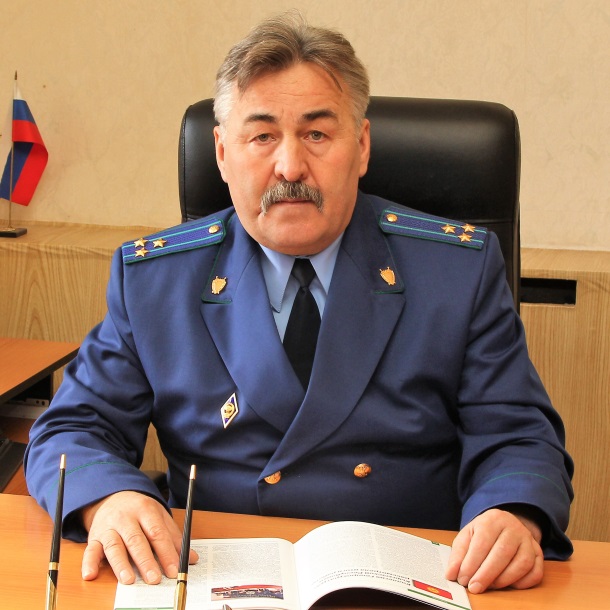 Лицами, составляющими основную категорию, являются:- женщины, родившие (усыновившие) второго ребенка начиная с 1 января 2007 года;- женщины, родившие (усыновившие) третьего ребенка или последующих детей начиная с 1 января 2007 года, если ранее они не воспользовались правом на дополнительные меры государственной поддержки;- мужчины, являющихся единственными усыновителями второго, третьего ребенка или последующих детей, ранее не воспользовавшихся правом на дополнительные меры государственной поддержки, если решение суда об усыновлении вступило в законную силу начиная с 1 января 2007 года;- женщин, родивших (усыновивших) первого ребенка начиная с 1 января 2020 года;- мужчин, являющихся единственными усыновителями первого ребенка, ранее не воспользовавшихся правом на дополнительные меры государственной поддержки, если решение суда об усыновлении вступило в законную силу начиная с 1 января 2020 года.Такие требования регламентированы Федеральным закон №256-ФЗ.Кроме того, ежемесячные выплаты в соответствии с Указом Президента РФ №249 от 07.04.2020 года могут быть получены:- лицам, имевшим право на дополнительные меры государственной поддержки в соответствии с Федеральным законом №256-ФЗ, полностью распорядившимся средствами материнского (семейного) капитала.- гражданам РФ, проживающим на территории Российской Федерации, у которых первый ребенок рожден (усыновлен) в период с 1 апреля 2017 г. по 1 января 2020 г.Подать заявление можно путем направлено в форме электронного документа через Единый портал государственных и муниципальных услуг, пройдя по ссылке www.gosuslugi.ru	.Номер телефона для сообщений в целях предотвращения террористической и экстремистской деятельности 8 (84652) 2-17-572020пятница31 июля № 17 (287)Учрежден решением № 134 от 25.02.2010 г. Собрания представителей сельского поселения Шентала муниципального района Шенталинский Самарской областиСоучредители:1.Администрация сельского поселения Шентала муниципального района Шенталинский Самарской области; (446910, Самарская область, Шенталинский район, ст. Шентала, ул. Вокзальная, 20);2.Собрание представителей сельского поселения Шентала муниципального района Шенталинский Самарской области (446910, Самарская область, Шенталинский район, ст. Шентала, ул. Вокзальная, 20).Напечатано в АСП Шентала муниципального района Шенталинский Самарской области.446910, Самарская область, Шенталинский район, ст. Шентала, ул. Вокзальная, 20. Тираж 100 экземпляров. Бесплатно.Ответственный за выпуск газеты - глава сельского поселения В.И. Миханьков, ответственный за набор – заместитель главы сельского поселения – Анкин П.В.. Тел. главы АСП Шентала: 2-16-57, ведущий специалист – 2-17-57Периодичность выпуска газеты «Вестник поселения Шентала»- не реже одного раза в месяц